Лингвистика бойынша  республикалық  олимпиаданың қалалық кезеңін өткізу ережесі 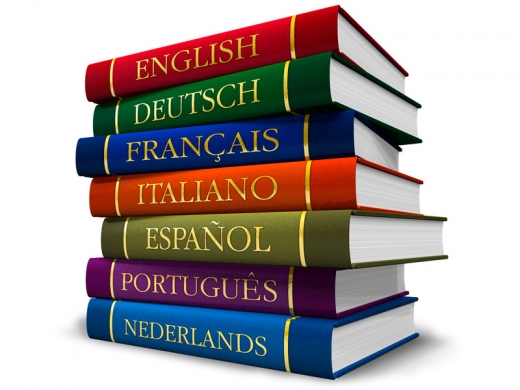 1. Жалпы ереже 1.1. Осы ереже лингвистика бойынша республикалық  олимпиаданың қалалық кезеңін өткізу тәртібін,міндетін,мақсатын анықтайды ( әрі қарай – Олимпиада).1.2.Олимпиада мақсаты – қолданбалы лингвистика бойынша оқушылардың білімін тереңдету және жетілдіру,дарынды оқушыларды қолдау және дамыту,айқындау.1.3. Олимпиаданың міндеттері:- орта мектеп оқушыларының арасында лингвистиканың мәнін әлемдік тілдің жан –жақтылығын, тіл туралы білімді тарату;-логикалық ойлауда оқушылардың дағдыларын дамыту және шығармашылықты  лингвистикалық  практиканың  жалпы білімінде қолдану;- лингвистиканы оқуға қызығушылығын дамыту және айқындау.        Олимпиаданы ұйымдастыру және өткізу тәртібі2.1.Олимпиадаға қаланың жалпы білім беру мектептерінің 8-10 сынып оқушылары қатысады. 2.2 Олимпиада  3 кезеңмен өткізіледі:1) қалалық 2) облыстық  3) республикалық кезең.2.3.Олимпиадаға аудандық/қалалық турдың жеңімпаздары ғана қатысады (8 сынып – 1оқушы, 9 сынып – 1 оқушы, 10 сынып – 1 оқушы).2.4. Олимпиада өткізу формасы – жазбаша жұмыс.2.5.Олимпиада өткізу кезінде  жеке жазбалар,кез-келген әдебиеттер,ұялы телефон байланысын қолдануға тыйым салынады.2.6. Тәртіп бұзғаны үшін қатысушылар  Олимпиададан шығарып жібереді.2.7.Тапсырысқа жіберілген мәліметтің  шынайылығына білім беру бөлімі  жауапты.3. Олимпиада ұйымдастырушылары және әділ қазылар3.1.Олимпиада ұйымдастырушылары: Павлодар қаласы білім беру бөлімі  «Павлодар дарыны»  бос уақытты қамту және балалардың дарындылығын дамыту орталығы (әрі қарай – «Павлодар дарыны» БУҚБДДО МҚКК) – (әрі қарай  – ұйымдастыру комитет).Ұйымдастыру комитеті өз құзырлығы  ішінде:- Олимпиаданы өткізу орнын,тәртібін,мерзімін келіседі;- жоғарғы оқу орындарының ғалымдарынан  әділ қазылар қалыптастырады;- олимпиада өткізу кезіндегі  қарама –қайшы жағдайларды қарастырады;- жүлдегерлер мен жеңімпаздар тізімдерін бекітеді..4. Олимпиада қатысушыларының құрамы4.1.Қаланың  жалпы білім мектептерінің 8-10 сынып оқушылары  Олимпиада қатысушылары болып табылады. 4.2.Олимпиадаға олимпиаданың мектеп кезеңінің  жеңімпаздары қатысады (8 сынып – 1оқушы, 9 сынып – 1 оқушы, 10 сынып – 1 оқушы).4.3. Команда  жетекшілері  Олимпиада  қатысушыларының олимпиада өткізу орнына  барып-қайту жолындағы өмірі мен денсаулығының қауіпсіздігіне толық жауапты.5. Олимпиада жеңімпаздарын марапаттау  5.1.Олимпиада жеңімпаздары мен жүлдегерлері олимпиаданың екінші кезеңіне өтеді. 	Правила проведения городского этапа республиканской олимпиады по лингвистике1. Общие положения1.1. Настоящие правила определяют цели, задачи, порядок проведения городского  этапа республиканской олимпиады по лингвистике (далее – Олимпиада).1.2. Цель Олимпиады – выявление, развитие и поддержка одаренных учащихся, совершенствование и углубление знаний учащихся по прикладной лингвистике.1.3. Задачами Олимпиады являются:- популяризация знаний о языке, мировом языковом разнообразии и сущности лингвистики среди учащихся средних школ;- развитие навыков школьников в логическом мышлении и творческому применению общих знаний в лингвистической практике;- выявление и развитие интереса к изучению лингвистики.2.        Порядокорганизации и проведения Олимпиады2.1. В олимпиаде принимают участие учащиеся 8-10 классов общеобразовательных школ города.2.2 Олимпиада проводится в 3 этапа:1) городской 2) областной  3) республиканский этап.2.3. В олимпиаде принимают участие только победители районного/городского тура (8 класс – 1 учащийся, 9 класс – 1 учащийся, 10 класс – 1 учащийся).2.4. Форма проведения Олимпиады – письменная работа.2.5. Во время олимпиады запрещается использовать личные записи, любую литературу, мобильные средства связи.2.6. За нарушение правил участники удаляются с Олимпиады.2.7.За достоверность данных отправленных в заявке несет ответственность отдел образования.3. Организаторы и жюри Олимпиады3.1. Организаторами Олимпиады выступают: центр занятости и развития детской одаренности «Павлодар дарыны» отдела образования города Павлодара (далее – ГККП ЦЗРДО «Павлодар дарыны») – (далее – Организационный комитет).Организационный комитет в пределах своей компетенции:- согласуют сроки, порядок, место проведения Олимпиады;- формируют состав жюри из числа ученых вузов;- рассматривают конфликтные ситуации, возникшие при проведении олимпиады;- утверждают список победителей и призеров.4. Состав участников Олимпиады4.1. Участниками Олимпиады являются учащиеся 8-10 классов общеобразовательных школ города. 4.2. В Олимпиаде участвуют победители школьного этапа олимпиады (8 класс – 1 учащийся, 9 класс – 1 учащийся, 10 класс – 1 учащийся).4.3. Руководители команд несут полную ответственность за безопасность жизни и здоровья участников Олимпиады в пути следования к месту проведения олимпиады, во время ее проведения и обратного пути к месту жительства.5. Награждение победителей Олимпиады5.1.Победители и призеры олимпиады проходят на второй этап Олимпиады.